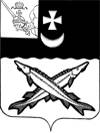 АДМИНИСТРАЦИЯ БЕЛОЗЕРСКОГО  МУНИЦИПАЛЬНОГО РАЙОНА  ВОЛОГОДСКОЙ  ОБЛАСТИП О С Т А Н О В Л Е Н И ЕОт  _________  № ____О признании утратившими силу постановлений  администрации  района, от  11.01.2017  №10, от  22.02.2018  № 84В соответствии с Федеральным законом от 31.07.2020 №248-ФЗ «О государственном контроле (надзоре) и муниципальном контроле в Российской Федерации», постановлением Правительства Вологодской области от 08.11.2021 №1269 «Об утверждении Положения о региональном государственном экологическом контроле (надзоре)» ПОСТАНОВЛЯЮ:1. Признать утратившим силу постановления администрации района:	от 11.01.2017 №10 «Об утверждении административного регламента по осуществлению регионального государственного экологического надзора (в части регионального  государственного надзора в области охраны атмосферного воздуха; регионального государственного  надзора в области использования и охраны водных объектов; регионального  государственного надзора в области обращения с отходами) на объектах хозяйственной и иной деятельности независимо от форм собственности, находящихся на территории Белозерского муниципального района», за исключением пункта 2;	от 22.02.2018 № 84 «О внесении изменений  в постановление администрации района от 11.01.2017 № 10».	2. Настоящее постановление подлежит опубликованию в районной газете «Белозерье» и размещению на сайте Белозерского муниципального района в информационно-телекоммуникационной сети «Интернет».Руководитель администрации района                                           Д.А. Соловьев 